TO:	ALL MEMBERS OF ASHURST PARISH COUNCILCouncillors are respectfully summoned to attend the meeting of Ashurst Parish Council on Thursday 24th November 2022 at 7.30pm at Ashurst Village Hall for the transaction of the business on the Agenda below. 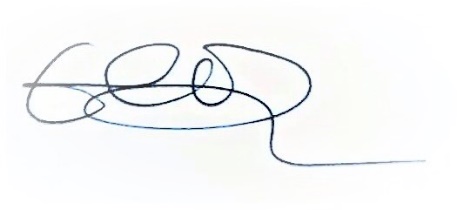 Emily SimpsonClerk to the Council20th November 2022AGENDA To discuss any questions submitted by the public.Apologies for Absence.Declaration of Members’ Interests, notification of changes to Members’ Interests, and consider any requests for dispensation.Approve the Minutes of the meeting of 21st July 2022:  The minutes, subject to any amendments, to be approved and signed as a true record of the meeting. Reports from District & County Councillors.Outstanding Actions:  To report on actions brought forward from the last meeting. Recreation Ground Matters:To receive a report on the Recreation Ground Trust income and expenditure.To receive a Legionnaire’s update.To receive an update on the recent electrical works. To receive an update on the Ashurst United FC agreement.To receive a general update from Cllr Fischel. Broadband in AshurstTo receive an update on Broadband in Ashurst.Planning ApplicationsTo comment on planning applications received from Horsham District Council.DC/22/1766 Gratwicks House Church Lane Ashurst Steyning West Sussex BN44 3AR Proposal: Installation of 4no additional solar panel arrays.Planning Decisions from HDCTo receive decisions on planning applications from Horsham District Council.Payments and bank reconciliations(a)To review the schedule of payments since the last meeting (21st July 2022) and the latest bank reconciliations (July and August).	(b)To receive a report on the Council’s income. Budget 2023-24To consider the budget proposal for 2023-24. Policies(a) To review and adopt the latest NALC Council’s Standing Orders	(b) To review and adopt the latest NALC Financial Regulations	(c)  To review the Council’s Grants Policy 	(d) To review the Council’s Risk Assessment WSALC/NALC Update To receive any updates.	NALC Civility & Respect pledge.To update on the latest pay scales released by NALC earlier in the month.Winter Maintenance PlanTo discuss and update the Winter Maintenance Plan in Ashurst. HALC Update	To receive a general update from Cllr Fischel.RampionTo receive an update from Cllr Knight.Boundary CommissionTo consider and respond to the new Boundary review proposal.Flooding on Peppers LaneGrantsTo review any grant applications.GDPRReminder to delete all emails over 6 months old.CorrespondenceTo discuss recent significant correspondence, either by letter or email, and respond as appropriate.Wilder Horsham District workshop – Thursday 9th February 2023 10am-4pm Ashington Community Centre.Reports from Outside BodiesInformation ItemsTo receive information and items for the agenda of future meetings.Future meeting dates for 2023To propose and agree Council meeting dates for the year ahead. Date of the next Meeting of the Council: TBC 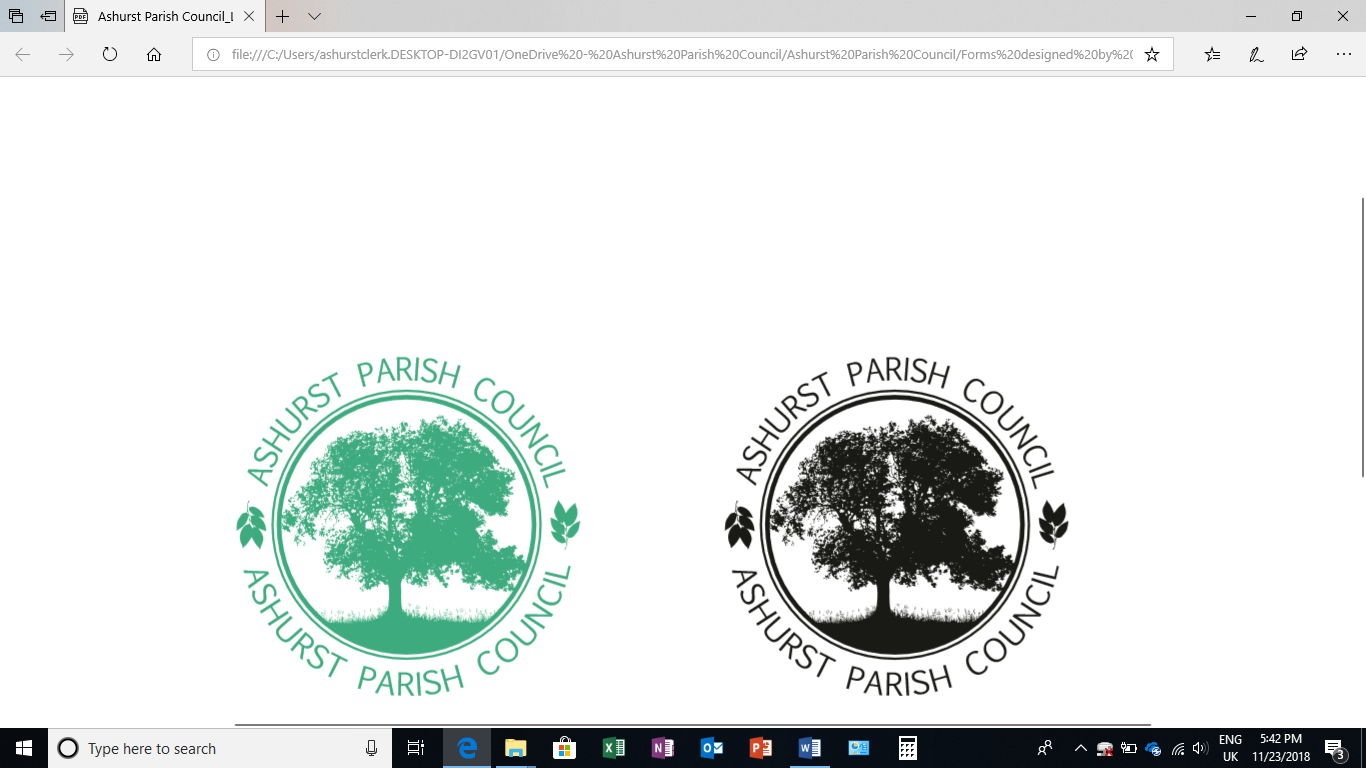 Clerk to the Council:  Emily SimpsonTel:  07881714526   e-mail: ashurstclerk@outlook.com